[CMS-5517-FC] - Medicare Program; Merit-Based Incentive Payment System (MIPS) and Alternative Payment Model (APM) Incentive under the Physician Fee Schedule, and Criteria for Physician-Focused Payment Models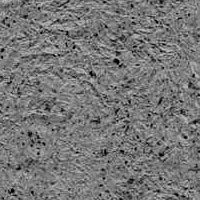 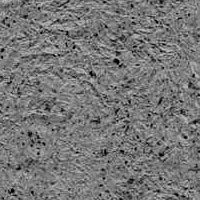 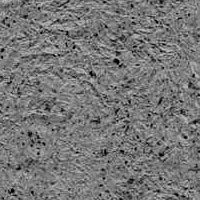 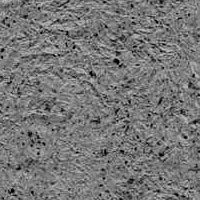 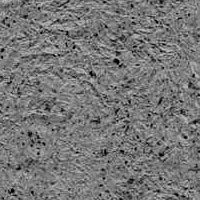 